SPRAWOZDANIE SĘDZIEGOZawody o mistrzostwo …………………………………………………………………Zawody pomiędzy zespołami: ………………………………………………………… - ………………………………………………………...Stroje (kolor): gospodarze …………………………………………………….. goście …………………………………………………………..Miejsce zawodów: ………………………………… Data zawodów ……………….. o godz. ………………………………………………Sędzia ……………………………………………………………………………………………… z KS ……………………………………………………Sędzia – asystent 1 ………………………………………………………………………….. z KS ……………………………………………………Sędzia – asystent 2 ………………………………………………………………………….. z KS ……………………………………………………Sędzia – techniczny …………………………………………………………………………. z KS ……………………………………………………Obserwator …………………………………………………………………. Delegat ………………………………………………………………….Rezultat …………………………………………………………………………………………... dla ……………………………………………………..Rezultat do przerwy ………………………………………………………………………... dla ……………………………………………………..Rezultat po dogrywce ……………………………………………………………………... dla ……………………………………………………..Rezultat rzutów z punktu karnego …………………………………………………... dla ……………………………………………………..Godzina rozpoczęcia zawodów …………. Czas trwania przerwy …………. Godzina zakończenia zawodów …………..Doliczony czas gry          1 połowa ………………………   2 połowa ………………………Adnotacje sędziegoOpieka medycznaPieczątka lub nr uprawnieniaPodpis ……………………………………..Zweryfikowano przez Komisję GierWynik                 :Dla ……………………………………………………………	3. Napomnienia4. Wykluczenia zawodnikówData: ……………………….. Podpis sędziego …………………………………………………………………………..5. Arkusz Dodatkowy – (w razie potrzeby zaznaczyć na diagramie):________________________________________________________________________________________________________________________________________________________________________________________________________________________________________________________________________________________________________________________________________________________________________________________________________________________________________________________________________________________________________________________________________________________________________________________________________________________________________________________________________________________________________________________________________________________________________________________________________________________________________________________________________________________________________________________________________________________________________________________________________________________________________________________________________________________________________________________________________________________________________________________________________________________________________________________________________________________________________________________________________________________________________________________________________________________________________________________________________________________________________________Data: ______________________          Podpis sędziego _____________________________________________Gospodarze: _____________________________________ Goście: ____________________________________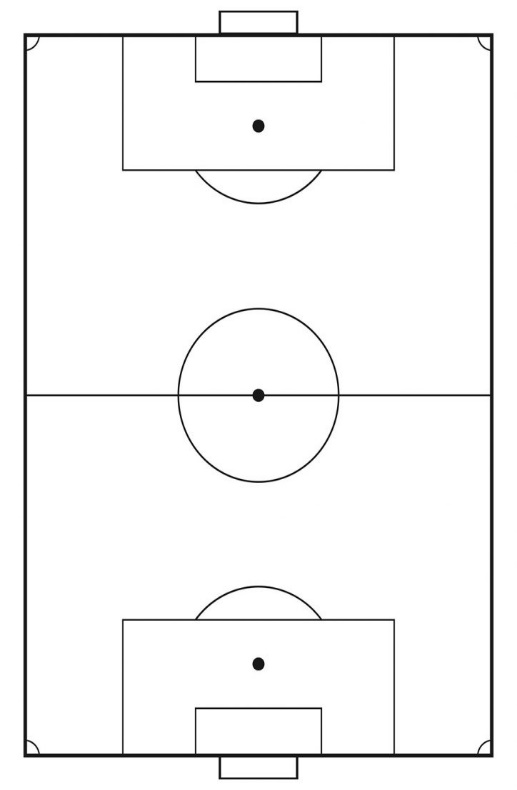                                                                       ławka gości                  ławka gospodarzy	DobreNormalneNormalneZłea) przygotowanie i organizacja zawodówb) zachowanie zespołu gospodarzyc) zachowanie zespołu gościd) zachowanie publicznoście) zachowanie służb ochrony – liczba ………….f) czy sprawdzono karty zgłoszeń (zaznaczyć)TakTakNieNieg) czy sprawdzono karty zdrowia (zaznaczyć)TakTakNieNieh) czy sprawdzono buty i stroje (zaznaczyć)TakTakNieNiei) czy sprawdzono weryfikację boiska (zaznaczyć)TakTakNieNieNumer ZawodnikaImię i nazwiskoZespółMinutaKrótki i precyzyjny opis przewinieniaNumer ZawodnikaImię i nazwiskoZespółMinutaPrecyzyjny i szczegółowy opis przewinienia